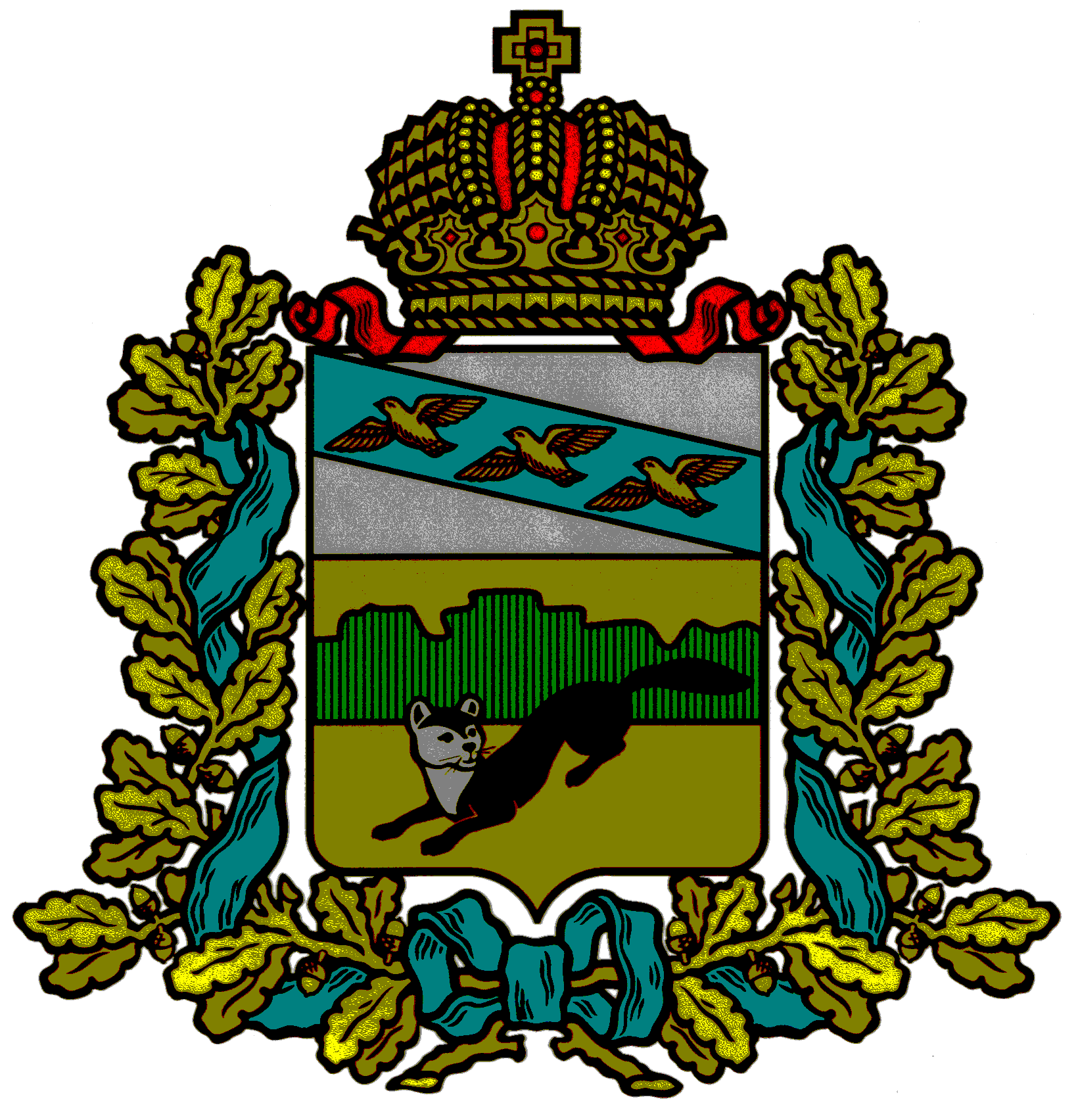 ПРЕДСТАВИТЕЛЬНОЕ СОБРАНИЕБОЛЬШЕСОЛДАТСКОГО РАЙОНАКУРСКОЙ ОБЛАСТИРЕШЕНИЕот  30  января  2018 г. № 1/3-3307850, Курская обл., с. Большое Солдатское, ул. Мира, 1О внесении изменений и дополнений в Решение Представительного СобранияБольшесолдатского района Курской области от 24.12.2012г. №10/128-2«Об утверждении положения об оплате труда работников Муниципального казенного учреждения«Управление хозяйственного обслуживания»Большесолдатского района Курской области»         Руководствуясь часть 2 статьи 23 Устава муниципального района «Большесолдатский район», в соответствии с Постановлением Администрации Большесолдатского района Курской области от 10 ноября 2017года №676 «Об индексации заработной платы работников бюджетного сектора экономики, на которых не распространяются указы Президента Российской Федерации, и заработная плата которых не индексировалась с 1 января 2014года» Представительное Собрание Большесолдатского района Курской области,РЕШИЛО:         1. Внести в «Положение об оплате труда работников Муниципального казенного учреждения «Управление хозяйственного обслуживания» Большесолдатского района Курской области решением Представительного Собрания Большесолдатского района Курской области от 24 декабря 2012 года №10/128-2 «Об утверждении   Положения об оплате труда работников Муниципального казенного учреждения» Большесолдатского района Курской области» следующие изменения и дополнения:           1.1. Размеры месячных тарифных ставок (оклад) работников МКУ «Управления хозяйственного обслуживания» Большесолдатского района Курской области изложить в новой редакции (Приложение).          1.2. Дополнить пункты 10,11 следующего содержания:10) В связи с профессиональными праздниками: днем автомобилиста, днем бухгалтера и финансиста выплатить единовременное денежное поощрение в размере до 2-х тарифных ставок (окладов) в пределах фонда оплаты труда.11) По окончании финансового года выплатить единовременное денежное поощрение в размере до 2-х тарифных ставок(окладов) в пределах фонда оплаты труда.         2.Решение вступает в силу момента подписания и распространяется на отношения, возникшие с 1января 2018года.Председатель Представительного СобранияБольшесолдатского района Курской области 	Ч.М. Казиев Глава Большесолдатского района Курской области 	 В.П. Зайцев                                                                                                             Приложение к решению Представительного Собрания Большесолдатского района Курской областиот 30 января 2018г.№1/3-3Размеры месячных тарифных ставок (окладов) работников Муниципального казенного учреждения«Управление хозяйственного обслуживания»Большесолдатского района Курской области№п/пНаименование должности Размер месячной тарифной ставки (оклада)1Директор5616.002Главный бухгалтер5198.003Бухгалтер3931.004Начальник ЕДДС2359.005Водитель служебного легкового автомобиля 2722.006Оперативный дежурный 2338.007Диспетчер системы 1122338.008Завхоз2238.009Уборщик служебных помещений2147.00